Littletown virtual sports day            Week beginning 13th July 2020As we cannot hold our usual sports days this year, the PE team have come up with a virtual sports day that can be done whether you are at school or home! Choose from the activities below for each day (you can choose to do either activities or both) and fill in the attached score sheet. Perhaps if you are at home, you could compete against your family. We will post videos on the school website (click sports) to see how to complete each challenge. Have fun and we cannot wait to hear how you get on!Monday -Red                Tuesday - Blue                     Wednesday - Green                           Thursday - Purple                                 Friday - OrangeHow many pairs of rolled up socks can you throw into a bucket/ hula- hoop in 30 seconds?KS1, take 3 big steps away.KS2, take 5 big steps away.How many pairs of rolled up socks can you throw into a bucket/ hula- hoop in 30 seconds?KS1, take 3 big steps away.KS2, take 5 big steps away.Throw a ball in the air and clap as many times as you can then catch the ball again.Throw a ball in the air and clap as many times as you can then catch the ball again.Throw a ball in the air and clap as many times as you can then catch the ball again.How many times can you sit and stand up on a chair without using your hands in 1 minute?How many times can you sit and stand up on a chair without using your hands in 1 minute?How many times can you sit and stand up on a chair without using your hands in 1 minute?How many times can you bounce a ball on a tennis racket? Or a pair of socks on a frying pan? In 30 seconds.How many times can you bounce a ball on a tennis racket? Or a pair of socks on a frying pan? In 30 seconds.How many times can you bounce a ball on a tennis racket? Or a pair of socks on a frying pan? In 30 seconds.R/N KS1 PointsGold - 7+Silver – 4-6Bronze – 1-3KS2 PointsGold - 12+Silver - 7-11Bronze - 3-6 R/N KS1 PointsGold - 3+Silver – 2Bronze – 1R/N KS1 PointsGold - 3+Silver – 2Bronze – 1KS2 PointsGold 6+Silver 4-5Bronze 1-3R/N KS1 PointsGold - 17+Silver 11-16Bronze 5-10KS2 PointsGold - 24+Silver 17-23Bronze 10-16KS2 PointsGold - 24+Silver 17-23Bronze 10-16R/N KS1 PointsGold - 5+Silver - 3-4Bronze - 1-2KS2 PointsGold - 9+Silver - 5-8Bronze - 1-4KS2 PointsGold - 9+Silver - 5-8Bronze - 1-4How many jumping jacks can you do in 30 seconds?How many jumping jacks can you do in 30 seconds?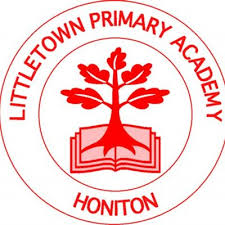 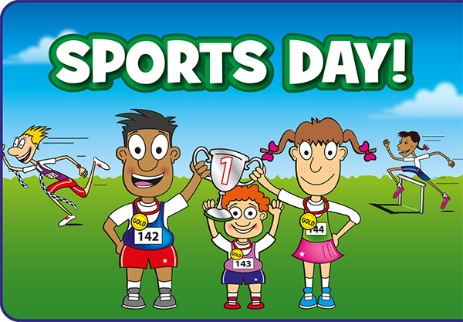 Jump over a small object as many times as you can in 30 seconds.Jump over a small object as many times as you can in 30 seconds.Jump over a small object as many times as you can in 30 seconds.R/N KS1 PointsGold - 20+Silver – 11-19Bronze – 5-10KS2 PointsGold - 30+Silver - 21-29 Bronze - 10-20R/N KS1 PointsGold - 20+Silver – 11-19Bronze – 5-10KS2 PointsGold - 30+Silver - 21-19Bronze - 10-20KS2 PointsGold - 30+Silver - 21-19Bronze - 10-20How far can you jump starting on 2 feet and landing on 2 feet?How far can you jump starting on 2 feet and landing on 2 feet?How many ‘step ups’ can you do in 30 seconds? Use a pavement or the bottom stair.How many ‘step ups’ can you do in 30 seconds? Use a pavement or the bottom stair.How many ‘step ups’ can you do in 30 seconds? Use a pavement or the bottom stair.How long can you stand on one leg, BLINDFOLDED! (Optional!)How long can you stand on one leg, BLINDFOLDED! (Optional!)How long can you stand on one leg, BLINDFOLDED! (Optional!)How many ‘keepy ups’ can you do?Use your hands or your feet, use a ball, socks or a toilet roll!How many ‘keepy ups’ can you do?Use your hands or your feet, use a ball, socks or a toilet roll!How many ‘keepy ups’ can you do?Use your hands or your feet, use a ball, socks or a toilet roll!R/N KS1 PointsGold – 70cm+Silver – 50cm-70cmBronze – 30cm-50cmKS2 PointsGold -1m 20cm +Silver - 80cm - 1m 20cmBronze - 50cm - 80cmR/N KS1 PointsGold- 14+Silver - 9-13Bronze 4-8KS2 PointsGold- 20+Silver - 13-19Bronze 7-12KS2 PointsGold- 20+Silver - 13-19Bronze 7-12R/N KS1 PointsGold- 11+ secondsSilver - 7-10 secondsBronze- 3-6 secondsR/N KS1 PointsGold- 11+ secondsSilver - 7-10 secondsBronze- 3-6 secondsKS2 PointsGold - 2 minutes +Silver - 1-2 minutes Bronze - 20-59 secondsR/N KS1 PointsFeet                     Hands Gold 5+                9+Silver 3-4              5-8Bronze 1-2           2-4R/N KS1 PointsFeet                     Hands Gold 5+                9+Silver 3-4              5-8Bronze 1-2           2-4KS2 PointsFeet                     Hands Gold 10+             16+Silver 5-10          10-16Bronze 3-5          5-10